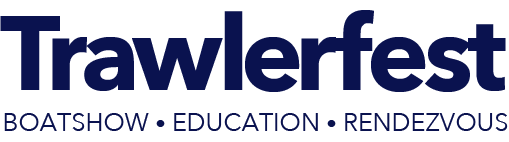 Heading Offshore   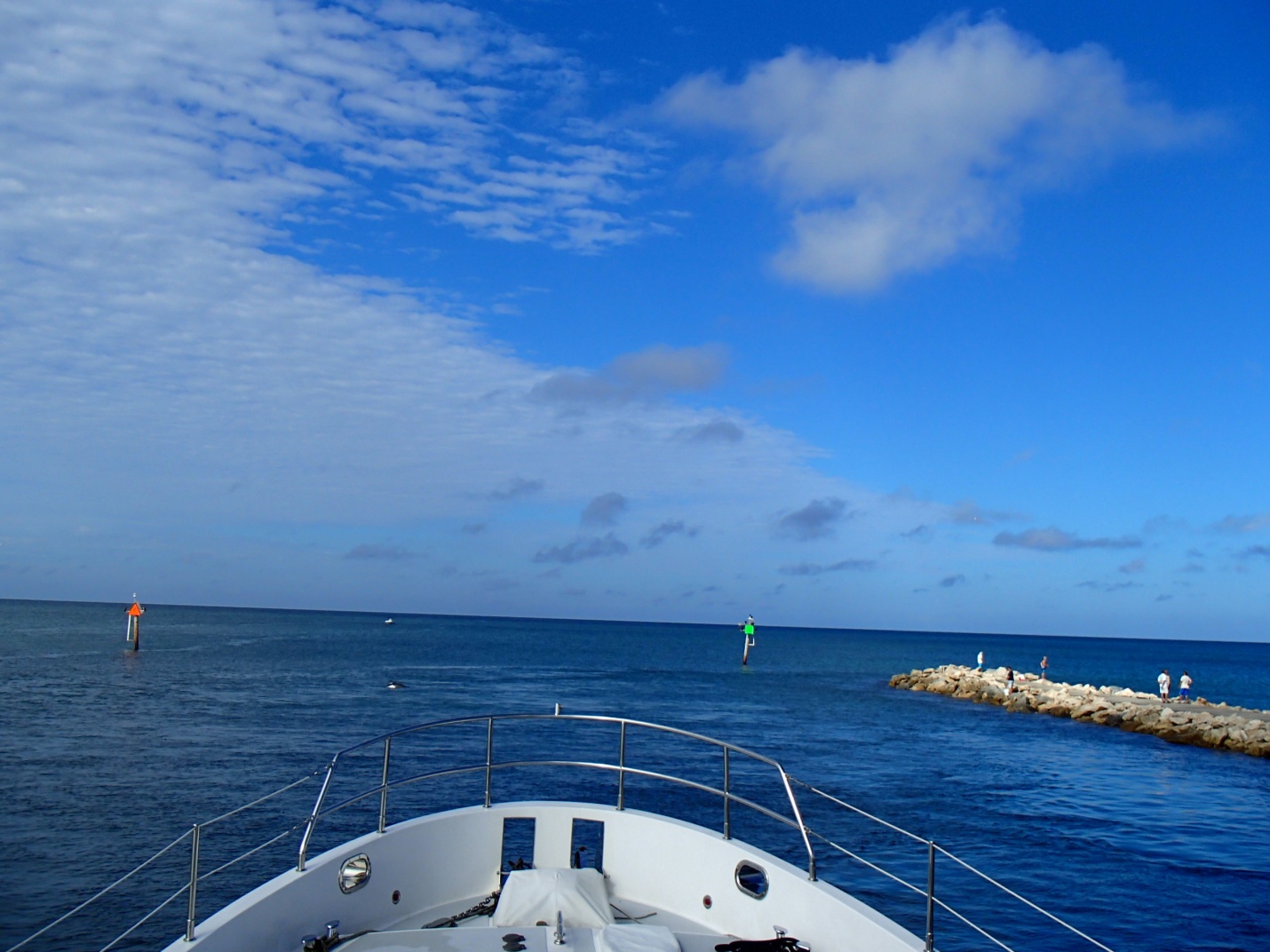 TrawlerFest | PassageMaker MagazineStuart, FLBy Jeff Merrill 		© 2023 all rights reserved 		www.JMYS.com